Supplementary Figure 1. Notched box plots showing changes in relative abundance of phyla Firmicutes (left) and Proteobacteria (right) at different ages during the first year of life representing 91 samples collected from 67 infant donors. Each dot represents a sample. P-value for relative abundance changes by age is determined by one-way ANOVA after adjusting for subject. 95% confidence interval around the median is displayed by the notch. 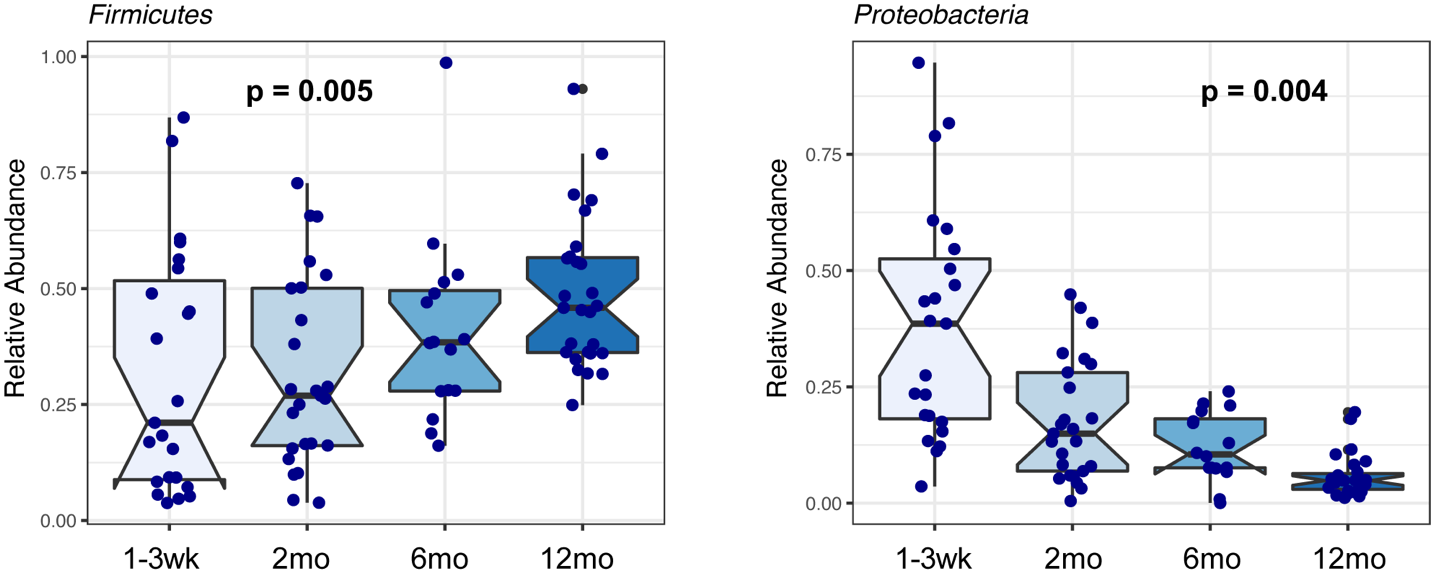 Supplementary Table 1. Covariate selection algorithm based on univariable model of all independent variables associated with beta diversity at different ages using PERMANOVA. aFor 1-3 weeks subgroup analyses, only infant sex was adjusted for due to lack of breastfeeding variability. Supplementary Table 2. Summary of the IBQ subscale scores at 12 months of age represented by mean and standard deviation. Supplementary Table 3. Alpha diversity association with IBQ scores at 12 months of age using multivariate linear regression models adjusting for infant sex and breastfeeding durationa.  aFor 1-3 weeks subgroup analyses, only infant sex was adjusted for due to lack of breastfeeding variability. Sample subgroupIndependent variablesR^2p-valueTotal Age + Infant sex (M/F) 0.0050.5991-3 weeks Infant sex (M/F)0.0510.3372 months Infant sex (M/F)0.1260.04*6 months Infant sex (M/F)0.0570.45612 months Infant sex (M/F)0.0430.346Total Age + Breastfeeding duration0.0320.026*1-3 weeks Breastfeeding durationaN/AN/A2 months Breastfeeding duration0.0210.6446 months Breastfeeding duration0.0670.38812 months Breastfeeding duration0.0310.465Total Age + c-section (Y/N) 0.0030.7631-3 weeks c-section (Y/N)0.0220.6712 months c-section (Y/N)0.0340.4686 monthsc-section (Y/N)0.0240.75412 months c-section (Y/N)0.0530.257Total Age + Antibiotics or antifungals (Y/N) 0.0060.5601-3 weeks Antibiotics or antifungals (Y/N)0.0120.8292 months Antibiotics or antifungals (Y/N)0.0530.3006 monthsAntibiotics or antifungals (Y/N)0.1100.20112 months Antibiotics or antifungals (Y/N)0.0150.70212 months IBQ scaleTotal1-3 weeks 2 months 6 months 12 monthsSurgency/Extraversion factor5.3 +/- 0.55.4 +/- 0.55.1 +/- 0.55.3 +/- 0.65.3 +/- 0.6Activity Level subscale4.6 +/- 0.84.7 +/- 0.84.4 +/- 0.84.6 +/- 0.74.7 +/- 0.9Smiling and Laughter subscale5.3 +/- 1.05.3 +/- 1.15.1 +/- 1.05.3 +/- 1.05.3 +/- 0.9High Intensity Pleasure subscale6.1 +/- 0.66.2 +/- 0.55.9 +/- 0.76.0 +/- 0.76.1 +/- 0.8Approach subscale5.9 +/- 0.7 5.8 +/- 0.75.8 +/- 0.56.1 +/- 0.75.8 +/- 0.6Perceptual Sensitivity subscale4.5 +/- 1.14.8 +/- 1.04.0 +/- 0.94.4 +/- 1.24.4 +/- 1.1Vocal Reactivity subscale5.6 +/- 0.85.4 +/- 0.85.4 +/- 0.85.7 +/- 0.85.6 +/- 0.8Negative Affectivity factor3.6 +/- 0.63.7 +/- 0.63.3 +/- 0.63.5 +/- 0.63.8 +/- 0.6Distress to Limitations subscale4.2 +/- 0.84.2 +/- 0.64.0 +/- 0.74.0 +/- 0.84.4 +/- 0.9Fear subscale3.5 +/- 1.03.6 +/- 1.03.3 +/- 0.93.5 +/- 1.03.8 +/- 0.9Falling Reactivity/Rate of Recovery from Distress subscale4.9 +/- 0.74.8 +/- 0.55.0 +/- 0.95.1 +/- 0.54.8 +/- 0.7Sadness subscale3.6 +/- 1.03.5 +/- 0.92.9 +/- 0.83.6 +/- 1.13.9 +/- 1.0Orienting/Regulation factor4.8 +/- 0.5 5.0 +/- 0.54.7 +/- 0.54.8 +/- 0.54.7 +/- 0.5Duration of Orienting subscale4.2 +/- 0.94.4 +/- 0.93.8 +/- 0.94.5 +/- 0.84.1 +/- 0.9Low Intensity Pleasure subscale5.1 +/- 0.95.4 +/- 0.75.0 +/- 0.95.1 +/- 0.94.9 +/- 0.9Soothability subscale4.8 +/- 0.75.0 +/- 0.84.8 +/- 0.84.7 +/- 0.54.8 +/- 0.8Cuddliness subscale5.1 +/- 0.85.3 +/- 0.85.2 +/- 0.95.0 +/- 0.54.9 +/- 0.8Sample subgroup-diversity measure IBQ scale at 12 moBeta coeffp-valueModel R^2Model F-value and DFModel p-value1-3 weeks Chao1 Negative Affectivity19.80.640.032F(2,11)=0.180.841-3 weeks Chao1Surgency/Extraversion -30.70.540.046F(2,11)=0.260.771-3 weeks Chao1Orienting/Regulation -17.40.710.024F(2,11)=0.130.882 months Chao1 Negative Affectivity-54.00.220.297F(3,13)=1.830.192 months Chao1Surgency/Extraversion 41.90.480.238F(3,13)=1.350.302 months Chao1Orienting/Regulation 42.60.410.249F(3,13)=1.430.286 months Chao1 Negative Affectivity-64.60.580.108F(3,8)=0.320.816 months Chao1Surgency/Extraversion -88.90.360.169F(3,8)=0.540.676 months Chao1Orienting/Regulation -136.70.260.213F(3,8)=0.720.5712 months Chao1 Negative Affectivity79.60.320.076F(3,20)=0.550.6612 months Chao1Surgency/Extraversion -0.530.990.028F(3,20)=0.190.9012 months Chao1Orienting/Regulation 57.00.460.055F(3,20)=0.390.761-3 weeks ShannonNegative Affectivity0.260.410.063F(2,11)=0.370.701-3 weeks ShannonSurgency/Extraversion -0.440.250.118F(2,11)=0.730.501-3 weeks ShannonOrienting/Regulation -0.400.270.109F(2,11)=0.670.532 months ShannonNegative Affectivity-0.570.060.369F(3,13)=2.540.102 months ShannonSurgency/Extraversion 0.280.500.193F(3,13)=1.030.412 months ShannonOrienting/Regulation 0.330.370.214F(3,13)=1.180.356 months ShannonNegative Affectivity-0.050.920.120F(3,8)=0.360.786 months ShannonSurgency/Extraversion -0.270.550.160F(3,8)=0.510.696 months ShannonOrienting/Regulation -0.600.280.246F(3,8)=0.870.5012 months ShannonNegative Affectivity0.300.270.134F(3,20)=1.030.4012 months ShannonSurgency/Extraversion -0.070.770.082F(3,20)=0.600.6212 months ShannonOrienting/Regulation 0.080.750.083F(3,20)=0.600.62